嘉義縣新港鄉復興國民小學友善校園學生事務與輔導工作成果照片三-1-6-1嘉義縣新港鄉復興國民小學友善校園學生事務與輔導工作成果照片三-1-6-1嘉義縣新港鄉復興國民小學友善校園學生事務與輔導工作成果照片三-1-6-1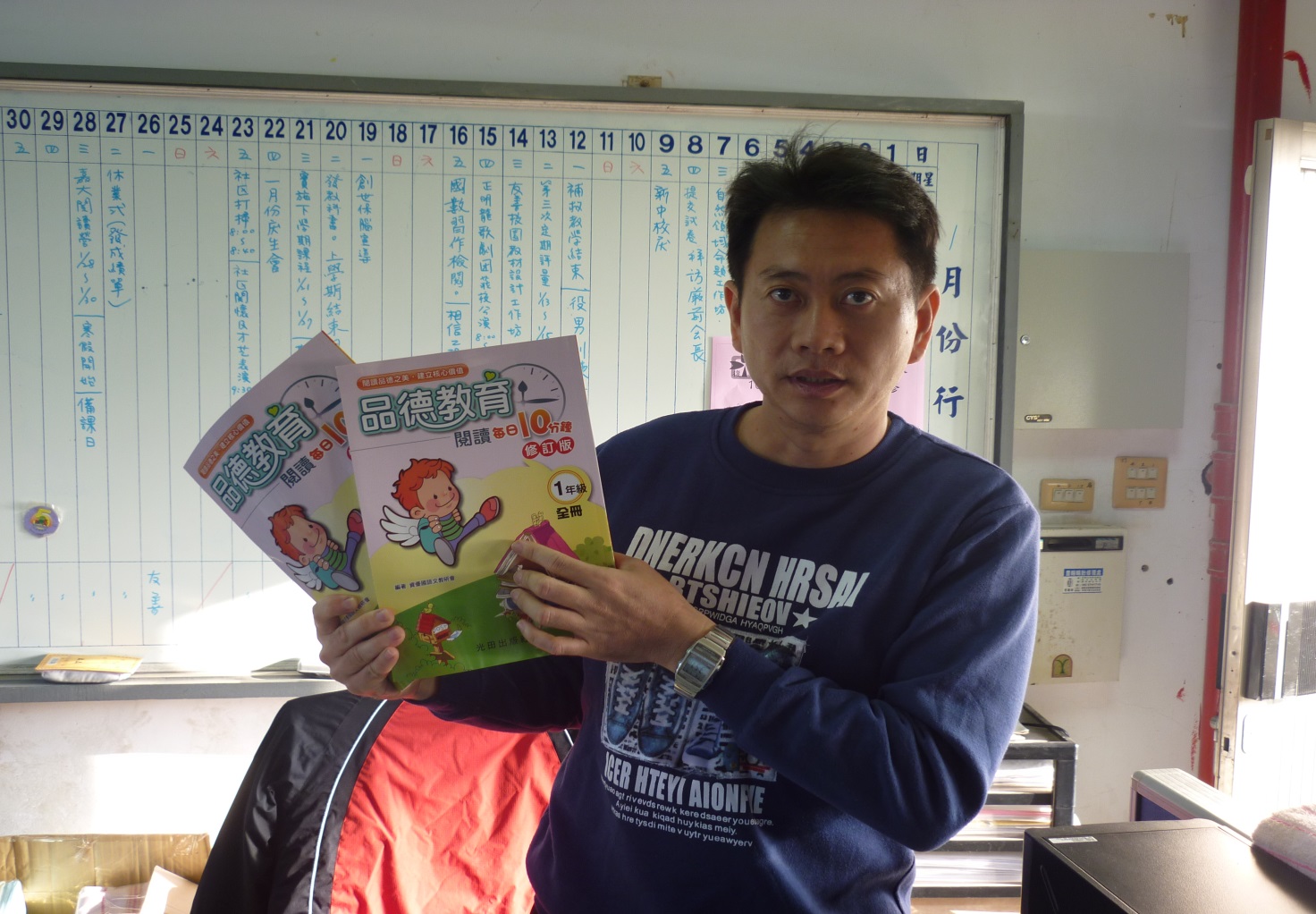 活動說明活動名稱：至本縣學生輔導教育資源中心學校(大同國小)借用教材，鼓勵教師教學運用主講：戴位仰主任對象：全校教職員                  日期：103年11月11日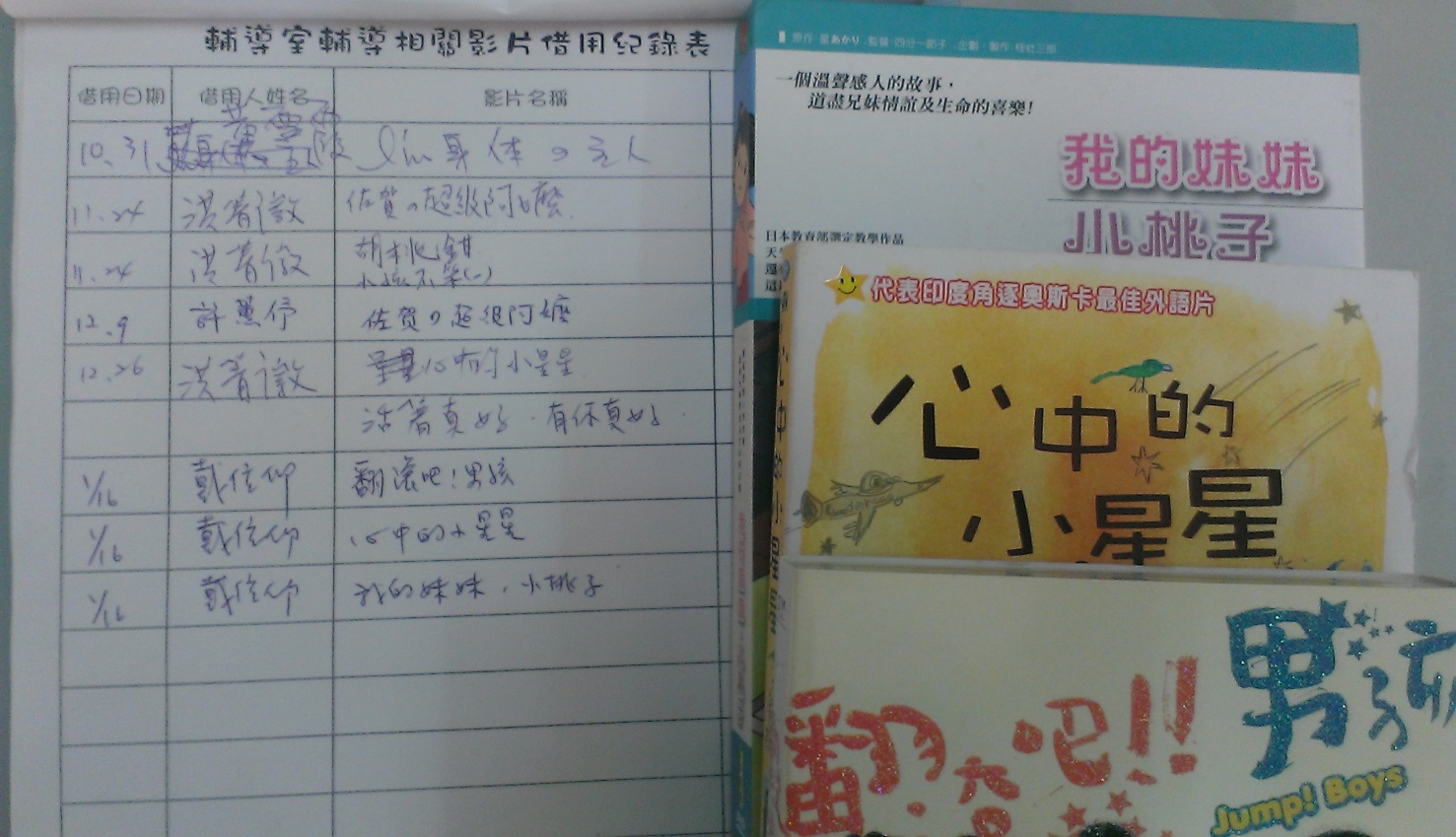 活動說明活動名稱：至本縣人權教育資源中心學校(溪口國小)借用教材，積極鼓勵教師教學運用主講：戴位仰主任對象：全校教職員                  日期：103年11月11日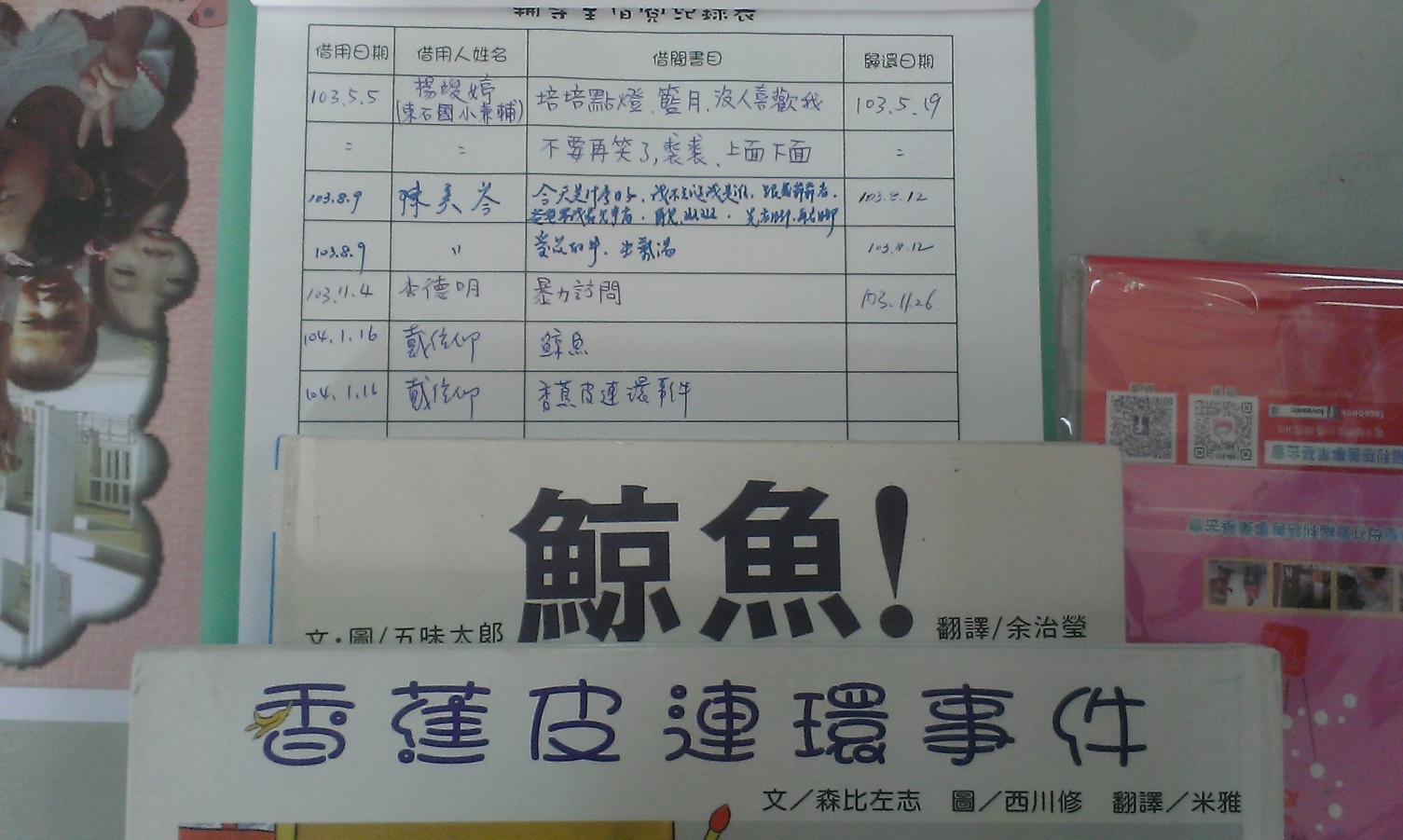 活動說明活動名稱：至本縣學生輔導教育資源中心學校(大同國小)借用教材，鼓勵教師教學運用主講：戴位仰主任對象：全校教職員                  日期：103年11月11日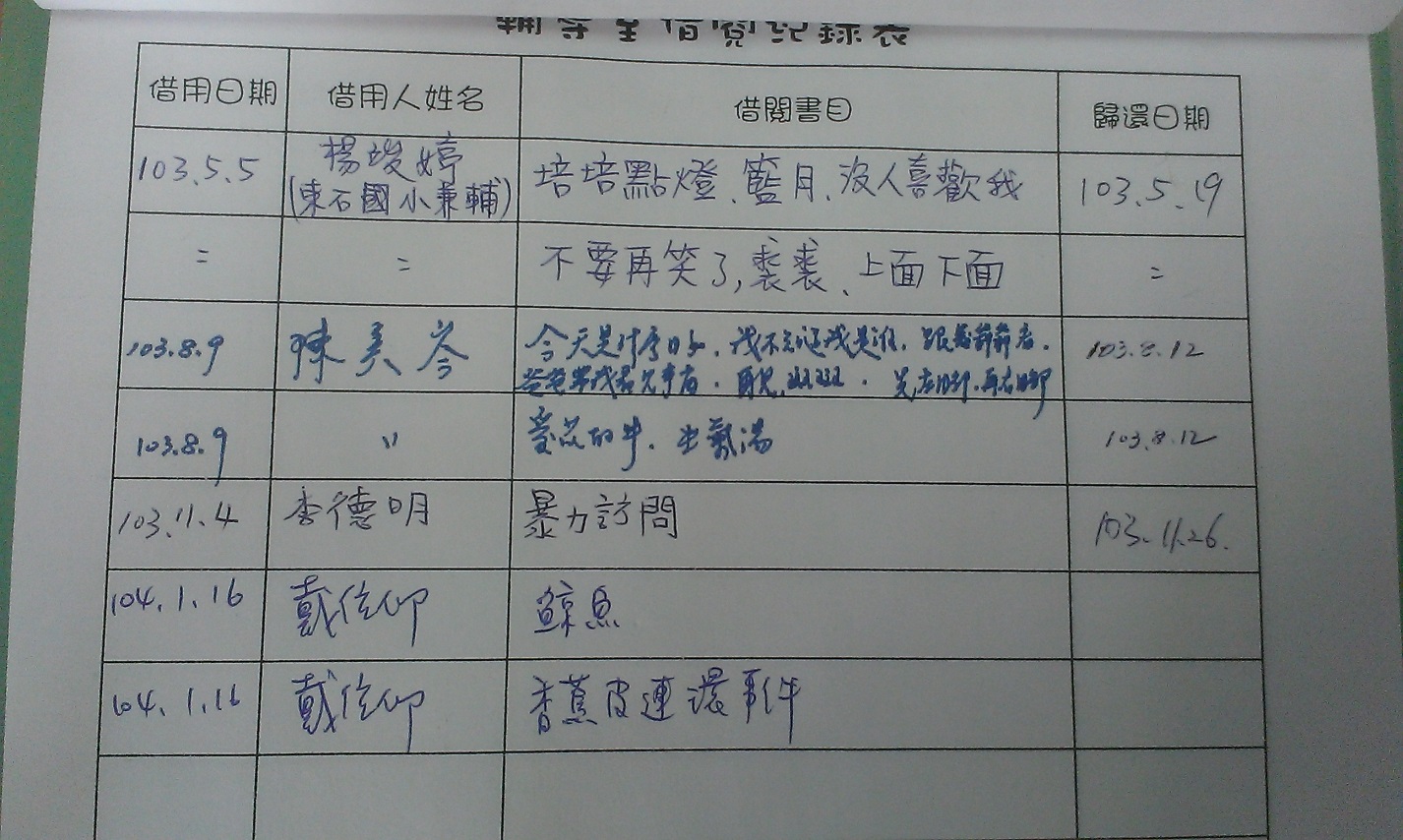 活動說明活動名稱：至本縣人權教育資源中心學校(溪口國小)借用教材，積極鼓勵教師教學運用主講：戴位仰主任對象：全校教職員                  日期：103年11月11日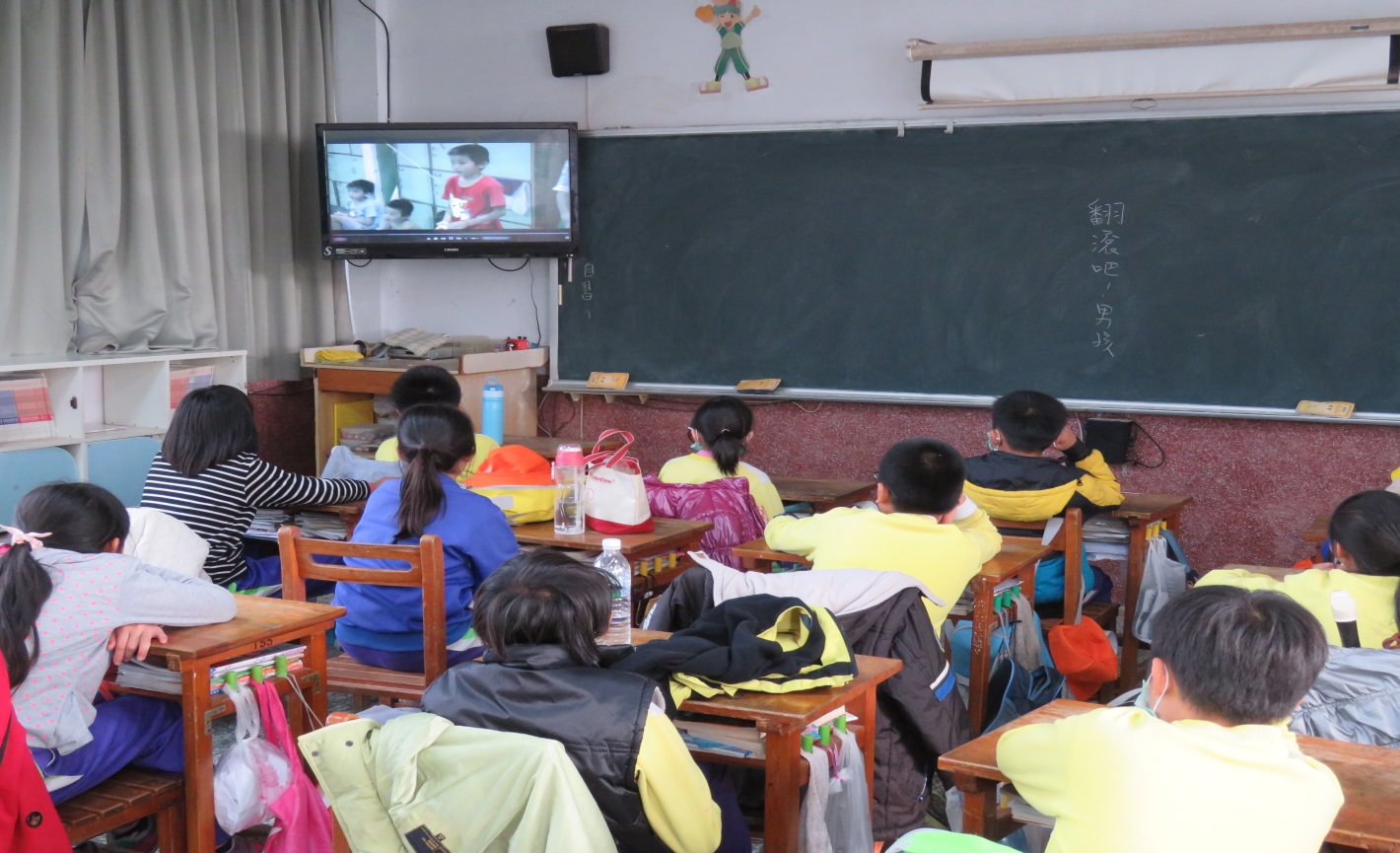 活動說明活動名稱：至本縣學生輔導教育資源中心學校(大同國小)借用教材，鼓勵教師教學運用教學者：戴位仰主任對象：全校小朋友                  日期：104年01月27日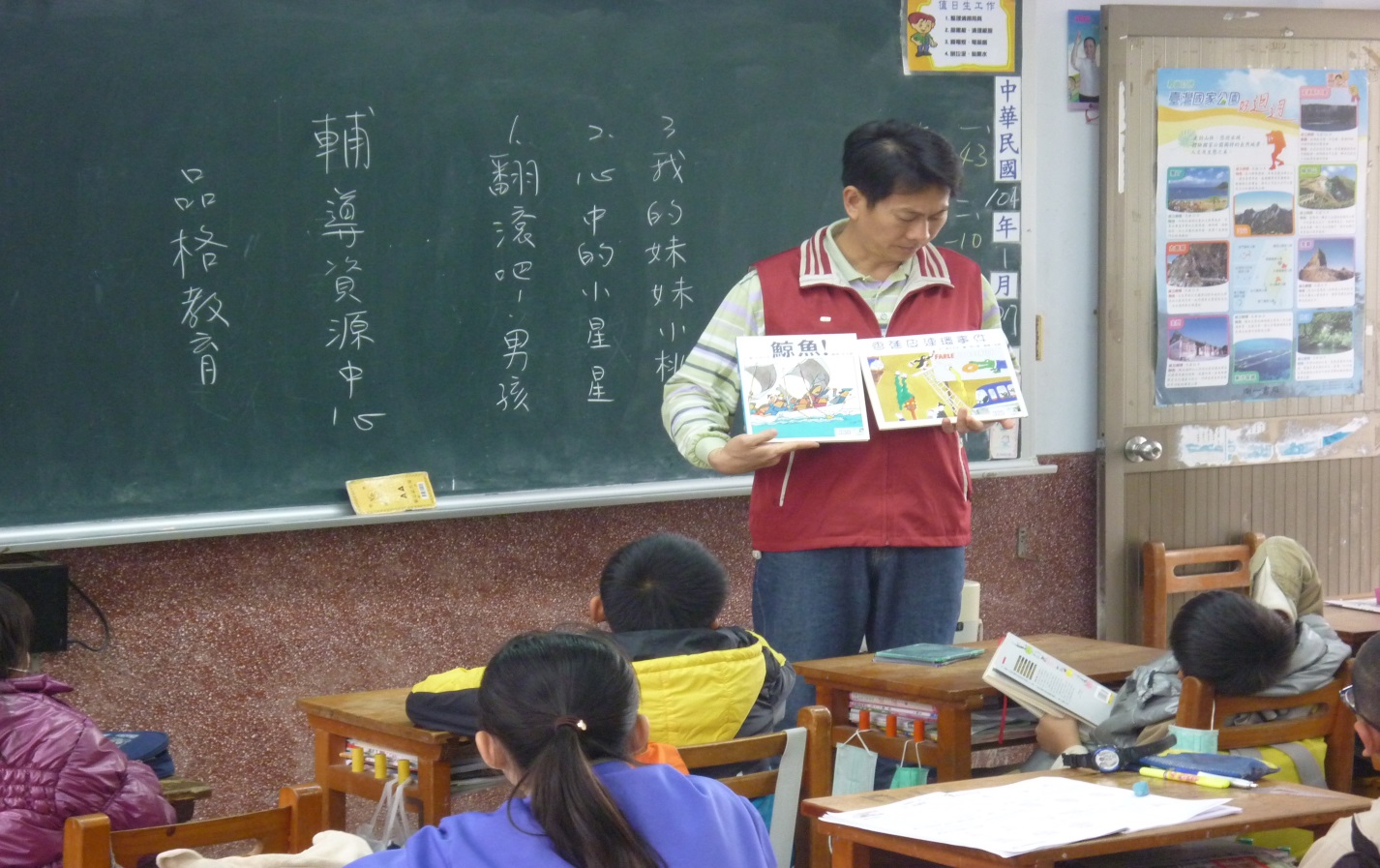 活動說明活動名稱：至本縣學生輔導教育資源中心學校(大同國小)借用教材，鼓勵教師教學運用教學者：戴位仰主任對象：全校小朋友                  日期：104年01月27日